Пятиклассники школы с.Дмитриевка изучают модели инженерных систем в Центре «Точка Роста»Внеклассное занятие по технологии «Сборка мобильной платформы»21 декабря в Центре естественно - научной и технологической направленностей «Точка Роста» ГБОУ СОШ с.Дмитриевка для учащихся 5-го класса прошло внеклассное занятие по технологии. Центр в ГБОУ СОШ с.Дмитриевка начал работу в 2021-2022 учебном году в рамках Национального проекта «Образование». В Центре созданы все условия для развития и обучения детей. На занятии группа мальчиков под руководством учителя технологии В.М. Короткова работали с комплектом «Конструктор программируемых моделей инженерных систем», собирали мобильную платформу. Состав конструктора подобран таким образом, чтобы дать учащимся возможность конструировать решения, выполняющие вполне реальные задачи различной сложности. Набор позволяет учащимся на практике освоить основные технологии проектирования робототехнических комплексов на примере модели робота.          «Я поставил задачу перед обучающимися 5 класса: прививать навыки работы с конструктором, воспитывать интерес к конструированию, развивать логическое мышление, внимание, навыки конструирования, умение слушать и слышать учителя. Это очень важно для наших пятиклассников», - поясняет учитель технологии Владимир Михайлович Коротков.«Нам было очень интересно. Мы поняли: чтобы заниматься робототехникой, надо много знать, внимательно слушать, изучать такие предметы, как физика, информатика». – сказал  ученик 5 класса Кужагулов Дияр.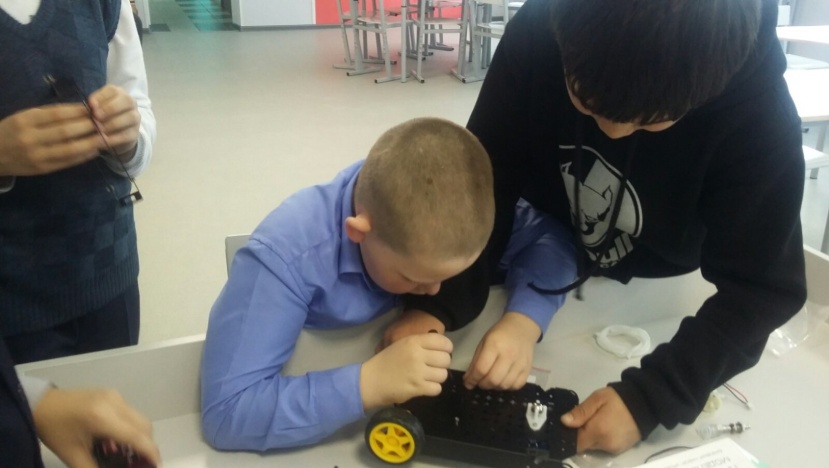 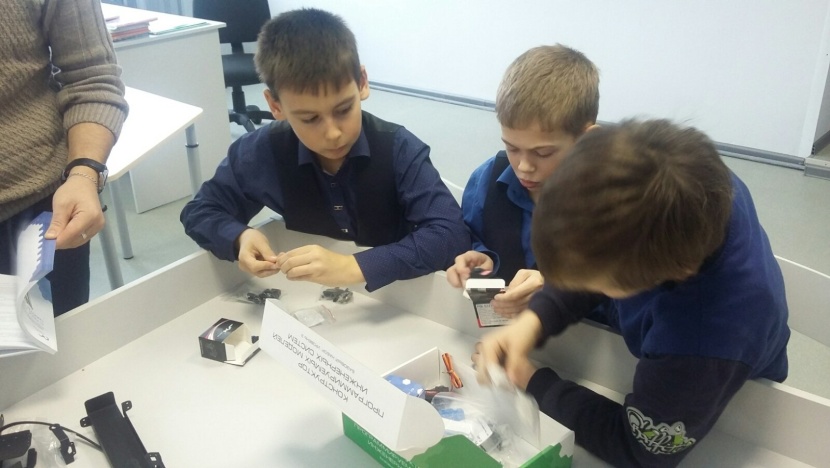 